附件3：培训地点交通指南成都望江宾馆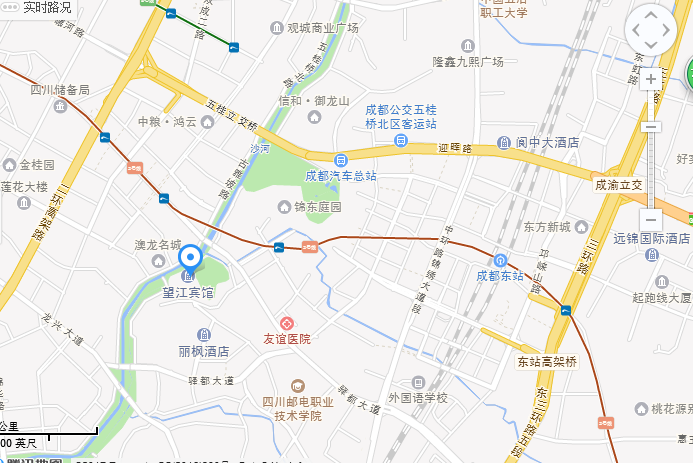 望江宾馆位于成都市锦江区下沙河铺街42号酒店名称：成都望江宾馆酒店地址：成都锦江区下沙河铺42号，近成渝高速。酒店总机：028-84790000周边交通：市中心至酒店：驾车距离7公里（约15分钟）；成都双流国际机场至酒店：驾车距离18公里（约35分钟）；成都北站（火车站）至酒店：驾车距离11公里（约30分钟）；成都东站（高铁站）至酒店：驾车距离5.8公里（约10分钟）